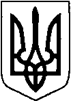 КИЇВСЬКА ОБЛАСТЬТЕТІЇВСЬКА МІСЬКА РАДАVІІІ СКЛИКАННЯСЬОМА  СЕСІЯПРОЄКТ РІШЕННЯ   24 червня 2021 р.                                                                       №      - 07 -VIIІПро надання згоди на прийняття в комунальнувласність Тетіївської міської ради  об’єктів житлового фонду, які не ввійшло до Статутногокапіталу, але залишились на балансі ВАТ «Кашперівський цукровий завод»       Розглянувши лист регіонального відділу фонду державного майна України по Київській, черкаській та Чернігівській області щодо прийняття до комунальної власності Тетіївської міської ради житлового фонду що перебуває на балансі ВАТ «Кашперівський цукровий завод», керуючись  постановою КМУ від 21.09.1998 р. № 1482 та Законом України від 30.03.1998 р. № 147 «Про передачу об’єктів права державної та комунальної власності», пунктом 51 статті 26 Закону України «Про місцеве самоврядування в Україні», Тетіївська міська рада ВИРІШИЛА:1. Надати згоду на прийняття в комунальну власність Тетіївської міської      ради  об’єктів житлового фонду, які не ввійшло до Статутного    капіталу, але залишились на балансі ВАТ «Кашперівський цукровий     завод». 2. Передачу житлового фонду   ВАТ «Кашперівський цукровий завод»      здійснити відповідно до постанови Кабінету Міністрів   від 21.09.1998 р.     № 1482 «Про передачу об’єктів права державної та комунальної власності».3. Контроль за виконанням цього рішення покласти на депутатську комісію з      питань торгівлі, житлово-комунального господарства, побутового     обслуговування, громадського харчування, управління комунальною     власністю, благоустрою, транспорту, зв’язку.            Міський голова                                         Богдан БАЛАГУРА